Learning intention: To represent numbers in different ways.Yesterday we were learning how to represent numbers to 30 using Numicon. Can you write the correct number under the Numicon?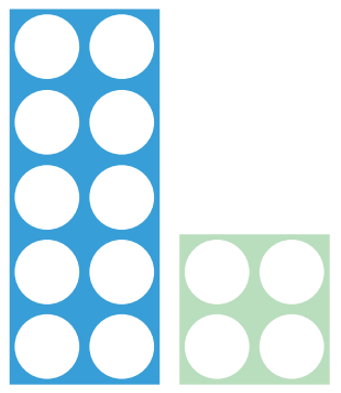 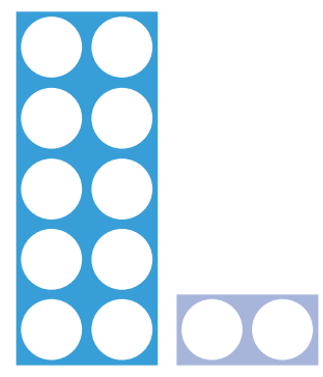 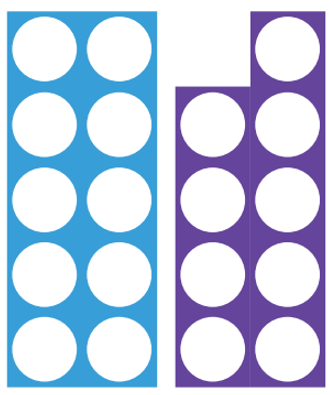 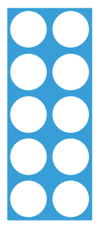 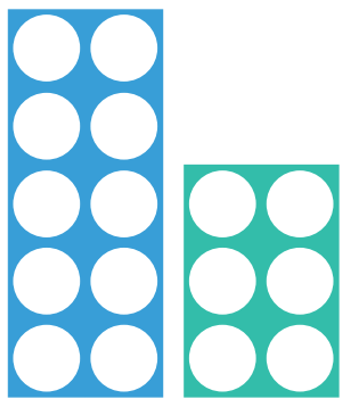 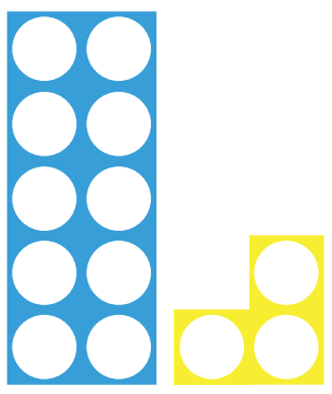 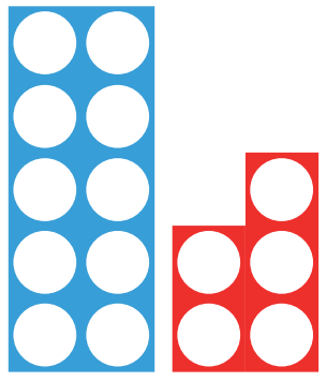 